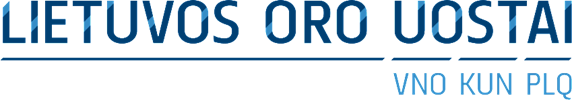 MAŽOS VERTĖS PIRKIMŲ TVARKOS APRAŠASTURINYS1.	Pagrindinės sąvokos	12.	Bendrosios nuostatos	33.	Pirkimo būdai ir jų vykdymas	5A.	Skelbiama apklausa	5B.	Neskelbiama apklausa	94.	Mažos vertės pirkimus atliekantys asmenys	125.	Pirkimų planavimas ir pasirengimas pirkimui	136.	Pirkimo sutartis	137.	Baigiamosios nuostatos	14Pagrindinės sąvokosBendrosios nuostatosAprašas parengtas vadovaujantis Įstatymu ir Viešųjų pirkimų įstatymu.Aprašas nustato prekių, paslaugų ir darbų pirkimo būdus ir jų procedūrų atlikimo tvarką.Atlikdamas mažos vertės pirkimus, Perkantysis subjektas vadovaujasi šiuo Aprašu, taip pat Įstatymu, Viešųjų pirkimų įstatymu, Lietuvos Respublikos civiliniu kodeksu ir kitais teisės aktais. Atliekant mažos vertės pirkimus, privalomai taikomos Įstatymo I skyriaus, 44, 47 straipsnių, 50 straipsnio 9 dalies, 68 straipsnio 1 dalies, 90 straipsnio, 94 straipsnio 5, 6, 7 ir 9 dalių, 99 straipsnio, VI ir VII skyrių ir Viešųjų pirkimų įstatymo 47 straipsnio 9 dalies nuostatos ir kitų šiame Apraše nurodytų Įstatymo straipsnių ar jų dalių nuostatos.Įstatymo 50 straipsnio 9 dalies, Viešųjų pirkimų įstatymo 47 straipsnio 9 dalies reikalavimai gali būti netaikomi, kai sutarties vertė neviršija 5 000 Eur (penkių tūkstančių eurų) (be PVM) ir tiekėjui, subtiekėjui ar ūkio subjektui, kurio pajėgumais yra remiamasi, nėra suteikiama teisė aptarnauti, gauti prieigą ar kitaip susipažinti su Perkančiojo subjekto vidaus dokumentuose nustatytomis ryšių ir informacinėmis sistemomis (ar jų dalimis), kurios yra reikšmingos Perkančiojo subjekto veiklai, šių ryšių ir informacinių sistemų (ar jų dalių) technologijomis, duomenų bazėmis ar jose esamais duomenimis. Tokiu atveju Perkantysis subjektas iš prieinamų šaltinių įsitikina, kad prekių gamintojas ar paslaugų teikėjas nėra registruoti (jeigu fizinis asmuo – nuolat gyvenantis ar turintis pilietybę) Viešųjų pirkimų įstatymo 92 straipsnio 14 dalyje numatytame sąraše nurodytose valstybėse ar teritorijose.Jei Perkantysis subjektas nusprendžia vykdyti Pirkimą kuriuo nors iš pirkimo būdų, numatytų Įstatyme, Pirkimas vykdomas vadovaujantis atitinkamą pirkimo būdą reglamentuojančiomis Įstatymo nuostatomis.Pirkimai atliekami laikantis lygiateisiškumo, nediskriminavimo, abipusio pripažinimo, proporcingumo, skaidrumo principų. Vykdydamas Pirkimą Perkantysis subjektas siekia, kad būtų racionaliai naudojamos tam skirtos lėšos, laikomasi aplinkos apsaugos, socialinės ir darbo teisės įpareigojimų vykdant Pirkimo sutartis, skatinama inovatyvių produktų pasiūla, daroma kuo mažesnė neigiama įtaka neigiamam poveikiui aplinkai, prisidedama prie socialinių klausimų sprendimo.Pirkimo procedūrų pradžios ir pabaigos momentą apibrėžia Įstatymo 41 straipsnio 1 ir 2 dalys.Perkantysis subjektas privalo nutraukti pradėtas Pirkimo procedūras, jeigu buvo pažeisti Aprašo 2.6 punkte nustatyti principai ir atitinkamos padėties negalima ištaisyti ir turi teisę savo iniciatyva nutraukti pradėtas Pirkimo procedūras, jeigu atsirado aplinkybių, kurių nebuvo galima numatyti arba pirkimo dokumentuose padaryta esminių klaidų, dėl kurių Pirkimas tampa nebetikslingas ar jam įvykus būtų įsigytas Perkančiojo subjekto poreikių neatitinkantis Pirkimo objektas. Perkantysis subjektas privalo įsigyti prekių, paslaugų ir darbų naudojantis centrinės perkančiosios organizacijos atlikta pirkimo procedūra, valdoma dinamine pirkimų sistema ar sudaryta preliminariąja sutartimi, jeigu Vyriausybės sprendimu įsteigtos centrinės perkančiosios organizacijos centralizuotų pirkimų kataloge galimos įsigyti prekės, paslaugos ar darbai atitinka Perkančiojo subjekto poreikius ir Perkantysis subjektas negali prekių, paslaugų ar darbų įsigyti efektyvesniu būdu racionaliai naudodamas tam skirtas lėšas. Perkantysis subjektas privalo motyvuoti savo sprendimą neatlikti Pirkimo naudojantis centralizuotų pirkimų katalogu ir argumentus nurodyti Pirkimo dokumentuose. Šiame punkte numatytos pareigos įsigyti prekių, paslaugų ar darbų iš centrinės perkančiosios organizacijos arba per ją gali būti nesilaikoma, kai atliekant neskelbiamą apklausą numatoma Pirkimo sutarties vertė yra mažesnė kaip 10 000 EUR (dešimt tūkstančių eurų) (be PVM).Tais atvejais, kai neatliekamas centralizuotas pirkimas, kaip numatyta šio Aprašo 2.9 punkte, norėdamas įsigyti prekių, paslaugų ar darbų, Perkantysis subjektas gali:atlikti Pirkimą savarankiškai;įgalioti kitą perkantįjį subjektą atlikti Pirkimo procedūras (žr. Įstatymo 91 straipsnį);įsigyti prekes, paslaugas ir darbus iš užsienio valstybės centrinės perkančiosios organizacijos ar naudojantis užsienio valstybės centrinės perkančiosios organizacijos atlikta pirkimo procedūra, valdoma dinamine pirkimo sistema ar sudaryta preliminariąja sutartimi;atlikti bendrus pirkimus kartu su kitomis Lietuvos Respublikos ar kitų valstybių narių perkančiaisiais subjektais (žr. Įstatymo 92 ir 93 straipsnius);naudotis pagalbinės viešųjų pirkimų veiklos paslaugų teikėjų paslaugomis, kaip jos apibrėžtos Įstatymo 2 straipsnio 10 ir 11 dalyse.Pirkimo procedūrą atlieka Pirkimo organizatorius ar Komisija. Tuo pačiu metu atliekamiems keliems Pirkimams gali būti paskirti keli Pirkimo organizatoriai arba sudaromos kelios Komisijos. Atvejai, kada Pirkimą atlieka Pirkimo organizatorius, o kada – Komisija, nustatyti Įmonės vidaus teisės aktuose. Komisijos sudaromos, Pirkimo organizatoriai skiriami vadovaujantis Reglamentu. Pirkimų organizavimo tvarką Perkantysis subjektas nustato vidaus dokumentuose.Perkantysis subjektas, siekdamas užkirsti kelią pirkimuose kylantiems interesų konfliktams (žr. Įstatymo 33 straipsnio 1 dalį), reikalauja, kad Perkančiojo subjekto darbuotojai, iniciatoriai, Pirkimo organizatoriai, Komisijos nariai, Ekspertai, stebėtojai, dalyvaujantys Pirkime ar galintys daryti įtaką jo rezultatams, Pirkime dalyvautų ar su Pirkimu susijusius sprendimus priimtų tik prieš tai pasirašę konfidencialumo pasižadėjimą, Viešųjų ir privačių interesų derinimo įstatymo nustatyta tvarka deklaravę privačius interesus, o asmenys, kuriems neprivaloma deklaruoti privačius interesus – pasirašę nešališkumo deklaraciją. Kiekviena atliekama Pirkimo procedūra patvirtinama toliau nurodomais dokumentais:jei atliekama apklausa žodžiu ir Pirkimo sutartis sudaryta žodžiu, Pirkimą patvirtinantys dokumentai yra sąskaita faktūra arba kiti buhalterinės apskaitos dokumentai;jei atliekama apklausa raštu, Pirkimą patvirtinantys dokumentai yra Pirkimo pažyma, susirašinėjimo informacija, įskaitant skelbimą apie Pirkimą (jei Pirkimas buvo skelbiamas), ir kiti Pirkimo dokumentai, protokolai (fiksuojantys Komisijos sprendimus ar surašomi derybų ar susitikimų su Tiekėjais atveju), taip pat sudaryta Pirkimo sutartis ir CVP IS paskelbta informacija apie ją, o jei Pirkimo sutartis sudaryta žodžiu – sąskaita faktūra arba kiti buhalterinės apskaitos dokumentai;kokie dokumentai pildomi Pirkimo metu (neįskaitant aukščiau nurodytų), nustatyta Perkančiojo subjekto vidaus dokumentuose.Planavimo ir pasirengimo Pirkimui dokumentai, Pirkimo dokumentai, pasiūlymai bei jų nagrinėjimo ir vertinimo dokumentai, Komisijos sprendimų priėmimo, derybų ar kiti protokolai, susirašinėjimo su Tiekėjais dokumentai, kiti su Pirkimu susiję dokumentai saugomi Įstatymo nustatyta tvarka ir Lietuvos Respublikos dokumentų ir archyvų įstatymo nustatyta tvarka.Perkantysis subjektas CVP IS priemonėmis Viešųjų pirkimų tarnybai jos nustatyta tvarka pateikia visų Pirkimo sutarčių, per kalendorinius metus sudarytų atlikus mažos vertės pirkimus, ataskaitą. Ataskaita pateikiama per 30 dienų pasibaigus ataskaitiniams kalendoriniams metams.Pirkimo būdai ir jų vykdymasSkelbiama apklausaSkelbiamos apklausos Pirkimo būdo ypatumai:atliekama CVP IS priemonėmis, užpildant skelbimą apie Pirkimą, vadovaujantis Viešųjų pirkimų tarnybos nustatyta tvarka.Pirkimas Skelbiamos apklausos būdu gali būti vykdomas visais atvejais (net kai Aprašas leidžia rinktis paprastesnį pirkimo būdą (Neskelbiamą apklausą raštu ar žodžiu).Skelbiamos apklausos Pirkimo procedūrų vykdymo tvarka:Parengiami Pirkimo dokumentai. Pirkimo dokumentai rengiami lietuvių ir (arba) anglų kalba. Pirkimo dokumentai turi būti tikslūs, aiškūs, be dviprasmybių, kad Tiekėjai galėtų pateikti pasiūlymus, o Perkantysis subjektas nupirkti tai, ko reikia. Pirkimo dokumentuose turi būti:prekių, paslaugų ar darbų pavadinimas, kiekis (apimtis), su prekėmis teikiamų paslaugų pobūdis, prekių tiekimo, paslaugų teikimo ar darbų atlikimo terminai;reikalavimai prekėms, paslaugoms ar darbams (techninė specifikacija);Perkančiojo subjekto siūlomos šalims pasirašyti Pirkimo sutarties sąlygos ir (arba) Pirkimo sutarties projektas, jeigu jis yra parengtas;pasiūlymų rengimo reikalavimai;jei taikoma – Tiekėjų pašalinimo pagrindai, kvalifikacijos reikalavimai (žr. Tiekėjo kvalifikacijos reikalavimų nustatymo metodiką) ir (arba) reikalaujami kokybės vadybos sistemos ir (arba) aplinkos apsaugos vadybos sistemos standartai ir (arba) nacionalinio saugumo reikalavimai (toliau – Reikalavimai Tiekėjui). Kadangi šiai informacijai patikrinti gali būti naudojamas Europos bendrasis viešojo pirkimo dokumentas (toliau – EBVPD) (žr. Viešųjų pirkimų įstatymo 50 straipsnį), nurodoma informacija, ar juo naudojamasi šiame Pirkime (jei taip – pateikiama nuoroda į jį: https://ebvpd.eviesiejipirkimai.lt/espd-web/filter?lang=lt) bei ar Tiekėjų bus prašoma iškart pateikti dokumentus, patvirtinančius Tiekėjo atitiktį keliamiems reikalavimams (žr. Viešųjų pirkimų įstatymo 51 straipsnį). Perkantysis subjektas gali nusimatyti, jog dokumentų, patvirtinančių Tiekėjo atitiktį keliamiems reikalavimams, bus prašoma tik iš galimo laimėtojo, netaikant reikalavimų dėl EBVPD, taip pat vietoje EBVPD gali būti prašoma užpildyti kitus patvirtinančius dokumentus;jei taikoma, nurodoma informacija apie pirkime keliamus nacionalinio, kibernetinio ir informacijos saugumo reikalavimus, nustatomus vadovaujantis Įstatyme, Viešųjų pirkimų įstatyme, Lietuvos Respublikos nacionaliniam saugumui užtikrinti svarbių objektų apsaugos įstatyme, Lietuvos Respublikos kibernetinio saugumo įstatyme bei juos įgyvendinančiuose teisės aktuose nustatyta tvarka. Turi būti nurodoma, kokius dokumentus ir kada Tiekėjas turės pateikti, siekdamas įrodyti atitiktį keliamiems reikalavimams, ar bus kreipiamasi į Nacionaliniam saugumui užtikrinti svarbių objektų apsaugos koordinavimo komisiją dėl planuojamo sudaryti sandorio patikros, taip pat nurodoma, jog dokumentų iš ekonomiškai naudingiausią pasiūlymą pateikusio Tiekėjo nebus prašoma, jeigu  Perkantysis subjektas gali nustatyti pasiūlymo atitiktį keliamiems reikalavimams iš kitų šaltinių; informacija, kaip turi būti apskaičiuota ir išreikšta pasiūlymuose nurodoma kaina ar sąnaudos. Į kainą ar sąnaudas turi būti įskaičiuoti visi mokesčiai;reikalavimas Tiekėjams nurodyti, kokiai Pirkimo sutarties daliai ir kokie subtiekėjai (jeigu jie žinomi) pasitelkiami;informacija apie tai, kad laimėjęs Tiekėjas privalo nurodyti, kuri informacija jo pasiūlyme yra konfidenciali;informacija apie pasiūlymų pateikimo termino pabaigą, pateikimo vietą ir būdą;informacija apie galimybę šifruoti teikiamus pasiūlymus;informacija ar susipažinimo su pasiūlymais procedūroje galės dalyvauti Tiekėjai ar jų įgalioti atstovai;pasiūlymų vertinimo kriterijai ir sąlygos;informacija ar Pirkimo metu bus deramasi, derybų sąlygos bei tvarka;būdai, kuriais Tiekėjai gali prašyti Pirkimo dokumentų paaiškinimų ir tokių prašymų pateikimo terminas, informacija ar Perkantysis subjektas ketina rengti dėl to susitikimą su Tiekėjais, taip pat būdai, kuriais Perkantysis subjektas savo iniciatyva gali paaiškinti (patikslinti) Pirkimo dokumentus;Pirkimo organizatoriaus (VPS darbuotojo) arba Komisijos narių (vieno ar kelių), kurie įgalioti palaikyti tiesioginį ryšį su Tiekėjais ir gauti iš jų (ne tarpininkų) pranešimus, susijusius su Pirkimo procedūromis, vardai, pavardės, kontaktinė informacija;kita informacija Pirkimo dokumentuose gali būti pateikiama pagal poreikį, atsižvelgiant į Pirkimo objekto specifiką.Pasiūlymų pateikimo terminas nustatomas toks, kad Tiekėjui pakaktų laiko parengti pasiūlymą pagal nustatytus reikalavimus. Minimalus pasiūlymų pateikimo terminas – 3 darbo dienos nuo skelbimo paskelbimo CVP IS dienos; skelbimas apie Pirkimą skelbiamas Viešųjų pirkimų tarnybos nustatyta tvarka. Nustatant pasiūlymo pateikimo terminą į jį turi būti įtraukiamas papildomas laikas, reikalingas Viešųjų pirkimų tarnybai skelbimui paskelbti (1 darbo diena).Jei gauta paklausimų dėl Pirkimo dokumentų, teikiami Pirkimo dokumentų paaiškinimai ar patikslinimai. Paaiškinimai ar patikslinimai, kol nėra pasibaigęs pasiūlymų pateikimo terminas, gali būti teikiami ir Perkančiojo subjekto iniciatyva. Tiekėjai pasiūlymus dėl Pirkimo dokumentų patikslinimų gali pateikti ne vėliau kaip likus 2 darbo dienoms iki pasiūlymų pateikimo termino pabaigos.Paaiškinimai ar patikslinimai skelbiami CVP IS priemonėmis ir siunčiami užklausą pateikusiam bei visiems prie Pirkimo prisijungusiems Tiekėjams. Jei paaiškinimai ar patikslinimai teikiami Perkančiojo subjekto iniciatyva, jie paskelbiami visiems prie Pirkimo prisijungusiems Tiekėjams ir paviešinami CVP IS priemonėmis. Paaiškinimai ar patikslinimai turi būti pateikiami likus ne mažiau kaip 1 darbo dienai iki pasiūlymų pateikimo termino pabaigos. Jei Perkantysis subjektas paaiškinimų ar patikslinimų nepateikia per nurodytą terminą, nukeliamas pasiūlymų pateikimo terminas, suteikiant pakankamai laiko Tiekėjams susipažinti su tokiais patikslinimais.Jei pateikti paaiškinimai ar patikslinimai iš esmės keičia Pirkimo dokumentuose nustatytus Pirkimo objektui keliamus reikalavimus, reikalavimus Tiekėjui ar pasiūlymų rengimo reikalavimus, pasiūlymų pateikimo terminas skaičiuojamas iš naujo nuo paaiškinimų ar patikslinimų paskelbimo CVP IS priemonėmis dienos. Įvykus pirmiau nurodytiems pokyčiams, skelbimas apie Pirkimą turi būti patikslinamas, o informacija apie atliktus pakeitimus pridedama prie Pirkimo dokumentų ir išsiunčiama visiems prie Pirkimo prisijungusiems Tiekėjams.Jeigu reikalinga, gali būti rengiami susitikimai su Tiekėjais dėl objekto apžiūros, surašomas tokio susitikimo protokolas.Jei Pirkime gauta pretenzija, į ją atsakoma Įstatymo nurodyta tvarka ir terminais, įvertinant ar dėl pateikto atsakymo į pretenziją būtini Pirkimo dokumentų patikslinimai. Jei taip, jie teikiami 3.2.4 – 3.2.7 papunkčiuose nustatyta tvarka ir terminais.Suėjus pasiūlymų pateikimo terminui, susipažįstama su pasiūlymais – pateikti pasiūlymai atveriami vadovaujantis Įstatymo 57 straipsnio nuostatomis. Tiekėjai ar jų atstovai gali dalyvauti vokų su pasiūlymais atplėšimo procedūros posėdyje, kai Pirkimas vykdomas ir pasiūlymai pateikiami ne elektroninėmis priemonėmis, išskyrus atvejus, kai Pirkime numatomos derybos. Kai pasiūlymai pateikiami elektroninėmis priemonėmis, su pasiūlymais susipažįstama Tiekėjams nedalyvaujant ir informacija apie susipažinimo su pasiūlymais procedūros rezultatus nėra teikiama.Įvertinami gauti pasiūlymai. Perkantysis subjektas ekonomiškai naudingiausią pasiūlymą išrenka vadovaudamasis Įstatymo 64 straipsnyje nustatytais reikalavimais.Jei Pirkimo dokumentuose buvo nustatyti Reikalavimai tiekėjui ir nereikalauta pateikti EBVPD, o prašyta pateikti atitiktį keliamiems reikalavimams patvirtinančius dokumentus pagal Viešųjų pirkimų įstatymo 51 straipsnį, patikrinama ar pagal pateiktuose dokumentuose nurodytą informaciją Tiekėjas atitinka keliamus reikalavimus. Jei Pirkimo dokumentuose buvo nustatyti Reikalavimai tiekėjui ir reikalauta pateikti EBVPD, įvertinama jame pateikta informacija ir priimamas sprendimas dėl kiekvieno pasiūlymą pateikusio dalyvio atitikties reikalavimams. Jei buvo numatyta, kad dokumentų, patvirtinančių Tiekėjo atitiktį keliamiems reikalavimams, bus prašoma tik iš galimo laimėtojo, netaikant reikalavimų dėl EBVPD, toliau vykdoma 3.2.13 papunktyje nurodoma procedūra.Tiekėjai informuojami apie 3.2.11 punkte nustatyta tvarka atlikto patikrinimo rezultatus (Tiekėjas atitinka / neatitinka keliamus reikalavimus). Teisę dalyvauti tolesnėse Pirkimo procedūrose turi keliamus reikalavimus atitinkantys dalyviai. Jei Tiekėjas šalinamas iš Pirkimo, Tiekėjui nurodomas jo pašalinimo pagrindas.Jei Tiekėjas nebuvo pašalintas, vertinama ar jo siūlomas Pirkimo objektas atitinka nustatytus reikalavimus.Jei Pirkimo dokumentuose buvo numatyta, kad Pirkimo metu bus deramasi, vykdomos derybos, siekiant geriausio Pirkimo dokumentuose nurodytus Perkančiojo subjekto poreikius atitinkančio rezultato:Derybos vyksta laikantis toliau nurodytų sąlygų:visiems Tiekėjams taikomi vienodi reikalavimai, suteikiamos vienodos galimybės ir pateikiama vienoda informacija – teikdamas informaciją, Perkantysis subjektas neturi diskriminuoti Tiekėjų;tretiesiems asmenims ir derybose dalyvaujantiems Tiekėjams negali būti atskleidžiama jokia derybų metu iš Tiekėjo gauta informacija, taip pat informacija apie derybų metu pasiektus susitarimus;negalima derėtis dėl Reikalavimų tiekėjui, pasiūlymo vertinimo kriterijų ir vertinimo tvarkos. Perkantysis subjektas gali nusimatyti ir daugiau aspektų, dėl kurių nesiderama.informacija apie derybų metu gautus pasiūlymus ir pasiektus susitarimus fiksuojama protokole. Jei derybos vyksta surengus tam skirtą susitikimą, protokolą pasirašo derybose dalyvavęs posėdžio pirmininkas ir dalyvis, su kuriuo derėtasi, arba jo įgaliotas atstovas. Jei derybos vyksta CVP IS priemonėmis, pasirašyti šalių pasiektų susitarimų nereikalaujama, šalių pasiekto susitarimo patvirtinimas CVP IS priemonėmis laikomas pakankamu;derybos gali būti vykdomos raštu (CVP IS) arba žodžiu (susitikimo su Tiekėju metu arba konferencijos telefonu / internetu būdu). Jei derybos vykdomos raštu, derybų eigos protokolo surašyti nereikia;Tiekėjai kviečiami pateikti galutinius pasiūlymus;derybos vykdomos iki galutinių Tiekėjų pasiūlymų pateikimo (jei Tiekėjas nepateikia galutinio pasiūlymo, galutiniu pasiūlymu laikomas prieš tai pateiktas to Tiekėjo pasiūlymas, įskaitant visus derybų metu atliktus pakeitimus).Įvertinama galutinio pasiūlymo atitiktis Pirkimo dokumentuose nustatytiems reikalavimams, ar Tiekėjo pasiūlyta kaina nėra per didelė ir Perkančiajam subjektui nepriimtina. Jei Pirkimo dokumentuose buvo nurodyta, jog bus taikomas toks reikalavimas, Tiekėjo prašoma pagrįsti neįprastai mažą kainą ar sąnaudas Įstatymo 66 straipsnyje nustatyta tvarka. Tiekėjai informuojami apie vertinimo rezultatus CVP IS priemonėmis.Perkantysis subjektas gali nevertinti viso Tiekėjo pasiūlymo, jeigu patikrinęs jo dalį nustato, kad pasiūlymas, vadovaujantis jam nustatytais reikalavimais, turi būti atmetamas. Taikant šią nuostatą, pasiūlymas negali būti atmestas dėl to, kad jame nurodyta kaina viršija Pirkimui skirtas lėšas, jeigu Perkantysis subjektas Pirkimo dokumentuose nėra nurodęs Pirkimui skirtų lėšų sumos, išskyrus atvejus, kai atmetami visi gauti pasiūlymai.Sudaroma pasiūlymų eilė. Į pasiūlymų eilę įtraukiami tie Tiekėjai, kurių pasiūlymai atitiko Pirkimo dokumentuose nustatytus reikalavimus. Pasiūlymų eilė sudaroma ekonominio naudingumo mažėjimo tvarka. Jei kelių Tiekėjų pasiūlymų ekonominis naudingumas yra vienodas, sudarant pasiūlymų eilę, pirmesnis įrašomas Tiekėjas, kurio pasiūlymas pateiktas anksčiausiai. Eilė nesudaroma, jei pasiūlymą pateikė ar, Pirkimo procedūrų metu atmetus kitus pasiūlymus, liko vienas Tiekėjas.Laimėtoju gali būti pasirenkamas tik toks Tiekėjas, kurio pasiūlymas atitinka Pirkimo dokumentuose nustatytus reikalavimus ir Tiekėjo siūloma kaina nėra per didelė ir Perkančiajam subjektui nepriimtina.Jei Pirkime EBVPD nenaudotas – pirmasis pasiūlymų eilėje esantis Tiekėjas arba jeigu ji nesudaroma – vienintelis pasiūlymą pateikęs ar vienintelis likęs nepašalintas Tiekėjas skelbiamas Pirkimo laimėtoju.Jei Pirkime naudotas EBVPD, kreipiamasi į Tiekėją, kurio pasiūlymas gali būti pripažintas laimėjusiu, reikalaujant pateikti EBVPD nurodytą informaciją patvirtinančius dokumentus (žr. Viešųjų pirkimų įstatymo 51 straipsnį). Jei šių dokumentų Tiekėjas pateikti negali, jis šalinamas iš Pirkimo. Jei buvo sudaryta pasiūlymų eilė – kreipiamasi į Tiekėją, kurio pasiūlymas yra sekantis eilėje. Jei pateikti dokumentai patvirtina EBVPD nurodytą informaciją, Tiekėjo pasiūlymas skelbiamas Pirkimo laimėtoju.Dalyviai ne vėliau kaip per 3 darbo dienas nuo sprendimo priėmimo informuojami apie Pirkimo procedūros rezultatus (žr. Įstatymo 68 straipsnio 1 dalį), išskyrus atvejus, kai Pirkimo sutartis sudaroma žodžiu. Dalyvis, kurio pasiūlymas nustatytas laimėjusiu, kviečiamas sudaryti Pirkimo sutarties.Jeigu Tiekėjas, kuriam buvo pasiūlyta sudaryti Pirkimo sutartį, raštu atsisako ją sudaryti arba nepateikia Pirkimo dokumentuose nustatyto Pirkimo sutarties įvykdymo užtikrinimą patvirtinančio dokumento (jei jo buvo prašoma), arba iki Perkančiojo subjekto nurodyto laiko nepasirašo Pirkimo sutarties, ar atsisako sudaryti Pirkimo sutartį Įstatyme ir Pirkimo dokumentuose nustatytomis sąlygomis, laikoma, kad jis atsisakė sudaryti Pirkimo sutartį. Tuo atveju Perkantysis subjektas siūlo sudaryti Pirkimo sutartį Tiekėjui, kurio pasiūlymas pagal nustatytą pasiūlymų eilę yra pirmas po Tiekėjo, atsisakiusio sudaryti Pirkimo sutartį, jeigu tenkinamos Įstatymo 58 straipsnio 1 dalyje išdėstytos sąlygos.jei priimamas sprendimas nesudaryti Pirkimo sutarties arba pradėti Pirkimą iš naujo – dalyviai apie tai informuojami, nurodant tokio sprendimo priežastis.Neskelbiama apklausaNeskelbiamos apklausos Pirkimo būdo ypatumai:Atliekama raštu apklausiant pasirinktą skaičių Tiekėjų, siūlančių reikiamas prekes, paslaugas ar darbus.Atliekama žodžiu (telefonu, tiesiogiai prekybos vietoje, vertinama internete Tiekėjų skelbiama informacija apie prekių, paslaugų ar darbų kainą ir kitaip) arba raštu (CVP IS priemonėmis, elektroniniu paštu ar kitomis priemonėmis). Žodžiu gali būti atliekamas Pirkimas, jei Pirkimo sutarties vertė yra ne didesnė kaip 5 000 EUR (penki tūkstančiai eurų) (be PVM) ir ji sudaroma žodžiu.Aprašo 3.4.2, 3.4.3, 3.4.10 ir 3.4.18 papunkčiuose nurodytais atvejais, apklausa turi būti vykdoma CVP IS priemonėmis.Pirkimas Neskelbiamos apklausos būdu gali būti vykdomas:Jei numatoma Pirkimo sutarties vertė yra ne didesnė kaip 20 000 EUR (dvidešimt tūkstančių eurų) (be PVM) perkant prekes ar paslaugas ir ne didesnė kaip 50 000 EUR (penkiasdešimt tūkstančių eurų) (be PVM) perkant darbus.Jei Pirkime, apie kurį buvo skelbta, nebuvo gauta pasiūlymų arba visi pateikti pasiūlymai yra nepriimtini arba netinkami, o pirminės Pirkimo sąlygos iš esmės nekeičiamos.Jeigu perkama tik mokslo, eksperimentų, studijų, mokslinio ar techninio tobulinimo tikslais, jeigu nesiekiama gauti pelno arba padengti mokslinių tyrimų, eksperimentų, studijų ar eksperimentinės plėtros ar techninio tobulinimo išlaidų ir jeigu toks Pirkimas neribos konkurencijos vėlesniuose tokiuose Pirkimuose.Jeigu prekes patiekti, paslaugas suteikti ar darbus atlikti gali tik konkretus Tiekėjas dėl vienos iš šių priežasčių:Pirkimo tikslas yra sukurti arba įsigyti unikalų meno kūrinį ar meninį atlikimą.Konkurencijos nėra dėl techninių priežasčių.Dėl išimtinių teisių, įskaitant intelektinės nuosavybės teises, apsaugos.Šio papunkčio 3.4.4.2 ir 3.4.4.3 punktai gali būti taikomi tik tuo atveju, kai nėra pagrįstos alternatyvos ar pakaitalo ir konkurencijos nebuvimas nėra sukurtas Perkančiojo subjekto dirbtinai sugriežtinus Pirkimo reikalavimus;Kai dėl įvykių, kurių Įmonė negalėjo iš anksto numatyti, būtina ypač skubiai įsigyti prekių, paslaugų ar darbų.Jeigu Perkantysis subjektas pagal ankstesnę pirkimo sutartį iš kokio nors Tiekėjo pirko prekių ir nustatė, kad iš jo verta pirkti papildomai, siekiant iš dalies pakeisti turimas prekes ar įrenginius arba padidinti turimų prekių ar įrenginių kiekį, kai, pakeitus Tiekėją, Perkančiajam subjektui reikėtų įsigyti medžiagų, turinčių kitokias technines charakteristikas, ir dėl to atsirastų nesuderinamumas arba per didelių techninių eksploatavimo ir priežiūros sunkumų. Tokių sutarčių, kaip ir pasikartojančių sutarčių, trukmė paprastai negali būti ilgesnė kaip 3 metai, skaičiuojant nuo pradinės Pirkimo sutarties sudarymo momento.Jeigu prekės kotiruojamos ir perkamos prekių biržoje.Jeigu yra trumpalaikės ypač palankios sąlygos, leidžiančios reikalingas prekes įsigyti už daug mažesnę negu rinkos kainą.Jei ypač palankiomis sąlygomis prekės perkamos iš Tiekėjo, kuris yra likviduojamas, restruktūrizuojamas, bankrutuojantis, bankrutavęs ar su kreditoriais sudaręs taikos sutartį, arba Tiekėjo atžvilgiu taikomos panašios procedūros pagal šalies, kurioje jis registruotas, teisės aktus.Jei paslaugos perkamos po projekto konkurso, apie kurį buvo skelbta CVP IS, jeigu Pirkimo sutartis sudaroma pagal projekto konkurse nustatytas taisykles ir perkama iš projekto konkurso laimėtojo arba vieno iš jų. Pastaruoju atveju į apklausą kviečiami visi laimėtojai.Jei iš to paties Tiekėjo perkamos naujos paslaugos ar darbai, panašūs į tuos, kurie buvo pirkti pagal pirminę Pirkimo sutartį, kai yra visos šios sąlygos kartu:visi nauji Pirkimai yra skirti tam pačiam projektui, dėl kurio buvo sudaryta pirminė Pirkimo sutartis, vykdyti, o pagrindiniame projekte buvo numatyta galimų papildomų paslaugų ar darbų pirkimo apimtis ir sąlygos, kurioms esant bus perkama papildomai;pirminė Pirkimo sutartis buvo sudaryta paskelbus apie Pirkimą Įstatyme nustatyta tvarka, skelbime nurodžius apie galimybę pirkti papildomai ir atsižvelgus į papildomų Pirkimų vertę.Jei prekės ir paslaugos perkamos naudojant reprezentacinėms išlaidoms skirtas lėšas.Jei perkami muziejų eksponatai, archyvų ir bibliotekų dokumentai, prenumeruojami laikraščiai ir žurnalai, tiesiogiai iš leidėjų įsigyjami leidiniai.Jei prekės perkamos iš valstybės rezervo.Jei perkamos licencijos naudotis bibliotekiniais dokumentais ar duomenų (informacinėmis) bazėmis.Jei perkamos Perkančiojo subjekto darbuotojų mokymo ir konferencijų paslaugos.Jei perkamos ekspertų komisijų, komitetų, tarybų narių, taip pat jų pasitelkiamų ekspertų teikiamos nematerialaus pobūdžio (intelektinės) paslaugos.Jei perkamos prekės gaminamos ir (ar) naudojamos tik mokslinių tyrimų, eksperimentų, studijų ar eksperimentinės plėtros tikslais, kai norimo rezultato negalima pasiekti naudojant tokios pačios paskirties gaminius.Jei perkamos keleivių pervežimo, nakvynės ir kitos su tarnybine komandiruote susijusios paslaugos, kai jos įsigyjamos iš tiesioginio paslaugos teikėjo.Jei perkamos dalyvavimo parodose paslaugos, kai jos įsigyjamos iš parodos organizatoriaus pagal visiems paslaugų gavėjams taikomą vienodą paslaugų kainodarą.Jei perkami maisto produktai, kai jie įsigyjami iš trumposios maisto tiekimo grandinės.Kai perkamos prekės, paslaugos ar darbai iš teisės aktuose nustatyta tvarka patvirtintų antžeminio aptarnavimo paslaugas teikiančių įmonių.Neskelbiamos apklausos Pirkimo procedūrų vykdymo tvarka:Tais atvejais, kai kreipiamasi į vieną Tiekėją (išskyrus, kai neskelbiama apklausa vykdoma po neįvykusio skelbiamo Pirkimo 3.4.2 punkto pagrindu), su tokiu Tiekėju gali būti vykdomos tiesioginės derybos dėl sutarties sudarymo, kurios apima kainą ir visas Pirkimo sutarties nuostatas. Formalių reikalavimų derybų vykdymo procedūrai tokiu atveju nėra. Šalims nepasiekus susitarimo, Pirkimo procedūrą galima pabaigti nesudarius sutarties.Pirkimo dokumentai gali būti nerengiami. Jei nusprendžiama juos rengti, jie rengiami lietuvių ir (arba) anglų kalba, o Pirkimo dokumentų reikalavimai nustatomi Perkančiojo subjekto nuožiūra. Perkantysis subjektas gali nekelti Reikalavimų tiekėjui.Kreipiamasi į Tiekėją (-us) žodžiu ar raštu. Jei kreipiamasi raštu (el. paštu ar CVP IS) – nurodomas pasiūlymų pateikimo terminas. Jis nustatomas toks, kad Tiekėjui pakaktų laiko parengti pasiūlymą.Susipažinimo su pateiktais pasiūlymais procedūra yra nevykdoma.Patikrinama ar Tiekėjo siūlomas Pirkimo objektas atitinka Perkančiojo subjekto poreikius ir ar Tiekėjo siūloma kaina nėra per didelė ir Perkančiajam subjektui nepriimtina. Perkantysis subjektas gali nevertinti viso Tiekėjo pasiūlymo, jeigu patikrinęs jo dalį nustato, kad pasiūlymas, vadovaujantis jam nustatytais reikalavimais, turi būti atmetamas.Jei Pirkimo dokumentuose buvo numatyta, kad Pirkimo metu bus deramasi, vykdomos derybos siekiant geriausio Pirkimo dokumentuose nurodytus Perkančiojo subjekto poreikius atitinkančio rezultato:Derybos vyksta laikantis toliau nurodytų sąlygų:visiems Tiekėjams taikomi vienodi reikalavimai, suteikiamos vienodos galimybės ir pateikiama vienoda informacija – teikdamas informaciją, Perkantysis subjektas neturi diskriminuoti Tiekėjų;tretiesiems asmenims ir derybose dalyvaujantiems Tiekėjams negali būti atskleidžiama jokia derybų metu iš Tiekėjų gauta informacija, taip pat informacija apie derybų metu pasiektus susitarimus;negalima derėtis dėl Reikalavimų tiekėjui, pasiūlymo vertinimo kriterijų ir vertinimo tvarkos. Perkantysis subjektas gali nusimatyti ir daugiau aspektų, dėl kurių nesiderama.Informacija apie derybų metu gautus pasiūlymus ir pasiektus susitarimus fiksuojama protokole, kuriame atsispindi derybų eiga ir pasiekti susitarimai. Jei derybos vyksta surengus tam skirtą susitikimą, protokolą pasirašo derybose dalyvavęs posėdžio pirmininkas arba Pirkimo organizatorius (VPS darbuotojas) ir dalyvis, su kuriuo derėtasi, arba jo įgaliotas atstovas. Jei derybos vyksta CVP IS priemonėmis, pasirašyti šalių pasiektų susitarimų nereikalaujama, šalių pasiekto susitarimo patvirtinimas CVP IS priemonėmis laikomas pakankamu.derybos gali būti vykdomos raštu (elektoriniu paštu arba CVP IS) arba žodžiu (susitikimo su Tiekėju metu arba konferencijos telefonu / internetu būdu). Jei derybos vykdomos raštu, derybų eigos protokolo surašyti nereikia;Tiekėjai kviečiami pateikti galutinius pasiūlymus;derybos vykdomos iki galutinių Tiekėjų pasiūlymų pateikimo (jei Tiekėjas nepateikia galutinio pasiūlymo, galutiniu pasiūlymu laikomas prieš tai pateiktas to Tiekėjo pasiūlymas, įskaitant visus derybų metu atliktus pakeitimus).Priimamas sprendimas dėl laimėtojo:Laimėtoju gali būti pasirenkamas tik toks Tiekėjas, kurio pasiūlymas atitinka Perkančiojo subjekto poreikius (o jei rengiami Pirkimo dokumentai – juose nustatytus reikalavimus) ir Tiekėjo siūloma kaina nėra per didelė ir Perkančiajam subjektui nepriimtina.Jei buvo apklausti keli Tiekėjai, laimėtoju išrenkamas tas, kurio pasiūlymas geriausiai tenkina Perkančiojo subjekto poreikius (o jei buvo rengiami Pirkimo dokumentai – juose nustatytus reikalavimus) ir Tiekėjo siūloma kaina nėra per didelė ir Perkančiajam subjektui nepriimtina.Dalyviai ne vėliau kaip per 3 darbo dienas nuo sprendimo priėmimo informuojami apie procedūros rezultatus (žr. Įstatymo 68 straipsnio 1 dalį), išskyrus atvejus, kai Pirkimo sutartis sudaroma žodžiu.Su dalyviu, kurio pasiūlymas nustatytas laimėjusiu, sudaroma Pirkimo sutartis.Mažos vertės pirkimus atliekantys asmenysMažos vertės pirkimus Įmonėje organizuoja ir atlieka Pirkimo organizatorius ir / arba Komisija vadovaujantis Įmonės vidaus teisės aktais. Atskiriems Pirkimams arba atskirų rūšių prekių, paslaugų ar darbų Pirkimams vykdyti Įmonėje gali būti sudaromos atskiros Komisijos. Atskiruose Pirkimo procedūros etapuose gali dalyvauti ir pakviesti Ekspertai, prieš tai pasirašę konfidencialumo pasižadėjimą, Viešųjų ir privačių interesų derinimo įstatymo nustatyta tvarka deklaravę privačius interesus, o asmenys, kuriems neprivaloma deklaruoti privačius interesus – pasirašę nešališkumo deklaraciją.Pirkimo organizatoriai ir Komisija dirba vadovaujantis Įmonės generalinio direktoriaus ar jo įgalioto darbuotojo patvirtintu Reglamentu.Šiuos Pirkimus, kai Pirkimo sutarties vertė neviršija 5 000 EUR (penkių tūkstančių eurų) be PVM ir kurių sutartys yra sudaromos žodžiu, be Komisijos ir Pirkimo organizatoriaus (VPS darbuotojo), taip pat gali atlikti Pirkimo organizatorius (darbuotojas):Maitinimo paslaugų Pirkimus ir Pirkimus naudojant reprezentacinėms išlaidoms skirtas lėšas.Pirkimus dėl dalyvavimo mokymuose, konferencijose ir kt. kvalifikacijos kėlimo renginiuose (įskaitant dalyvio mokesčius seminaruose, konferencijose ir pan.) paslaugų, dėl dalyvavimo komandos formavimo renginiuose paslaugų bei dėl narystės mokesčių asociacijose.Pirkimus, kai perkamos keleivių pervežimo, nakvynės ir kitos su tarnybine komandiruote susijusios paslaugos.4.4.1 – 4.4.3 punktuose išvardintais atvejais Pirkėjas gali nesilaikyti 3 dalyje nustatytos pirkimų eigos, tačiau turi turėti išlaidas pagrindžiančius dokumentus, kurių tvirtinimo dokumentuose įrašomas prekių ir (arba) paslaugų kodas pagal Bendrąjį viešųjų pirkimų žodyną ir nurodomas šis (4.5.) Aprašo punktas.Komisija ar Pirkimo organizatorius priima visus esminius Pirkimo procedūrų sprendimus, vykdo jiems pavestus procedūrinius veiksmus, bendrauja su Tiekėjais Pirkimo procedūrų metu.Pirkimų planavimas ir pasirengimas pirkimuiPasiruošimo mažos vertės pirkimų vykdymui tvarka, įskaitant pirkimų planavimo, rinkos analizės (tyrimo) ir kitus pasirengimo pirkimui etapus, nustatyta Įmonės viešųjų pirkimų organizavimo ir vidaus kontrolės tvarkos apraše, patvirtintame Įmonės generalinio direktoriaus 2023 m. liepos 3 d. įsakymu Nr. 1R-120 „Dėl viešųjų pirkimų organizavimo ir vidaus kontrolės tvarkos aprašo patvirtinimo“ (aktuali redakcija). Pirkimo sutartisPirkimo sutartis yra sudaroma nedelsiant. Atidėjimo terminas yra netaikomas.Sudaromoje Pirkimo sutartyje turi būti nustatomas ne ilgesnis kaip 3 metų nuo sutarties įsigaliojimo prekių tiekimo, paslaugų teikimo, darbų atlikimo laikotarpis, išskyrus pagrįstus atvejus, kai, atsižvelgiant į perkamo objekto ypatybes ir siekiant racionalaus lėšų panaudojimo, būtina šį laikotarpį pailginti (žr. Įstatymo 94 straipsnio 5 dalį).Preliminarioji sutartis negali būti sudaryta ilgesniam kaip 8 metų laikotarpiui, išskyrus pagrįstus, su Pirkimo objektu susijusius atvejus, kurie nurodomi skelbime apie Pirkimą arba kvietime Tiekėjams. Pirkimo sutartis Preliminariosios sutarties pagrindu gali būti sudaryta ne vėliau kaip iki Preliminariosios sutarties galiojimo termino pabaigos, tačiau pati Pirkimo sutartis gali galioti ir ilgiau.Sutartis sudaroma raštu. Žodžiu ji gali būti sudaroma tik tada, kai Pirkimo sutarties vertė neviršija 5 000 EUR (penkių tūkstančių eurų) be PVM.Laimėjusio dalyvio pasiūlymas, sudaryta Pirkimo sutartis ir šios sutarties pakeitimai, išskyrus informaciją, kurios atskleidimas prieštarautų informacijos ir duomenų apsaugą reguliuojantiems teisės aktams arba visuomenės interesams, pažeistų teisėtus konkretaus Tiekėjo komercinius interesus arba turėtų neigiamą poveikį Tiekėjų konkurencijai, ne vėliau kaip per 15 kalendorinių dienų nuo Pirkimo sutarties sudarymo ar jos pakeitimo, bet ne vėliau kaip iki pirmojo mokėjimo pagal jį pradžios Viešųjų pirkimų tarnybos nustatyta tvarka turi būti paskelbti CVP IS.Aukščiau nurodytas reikalavimas netaikomas Pirkimams, kai pasiūlymas pateikiamas žodžiu arba Pirkimo sutartis sudaroma žodžiu, taip pat Pirkimams, atliekamiems neskelbiamos apklausos būdu, jeigu yra bent viena iš šių sąlygų:laimėjusiu dalyviu nustatomas fizinis asmuo;Pirkimo tikslas buvo sukurti arba įsigyti unikalų meno kūrinį ar meninį atlikimą;laimėjusio dalyvio pasiūlymo ir (ar) Pirkimo sutarties dalims, kai nėra techninių galimybių tokiu būdu paskelbti informacijos. Tokiu atveju Perkantysis subjektas turi sudaryti galimybę susipažinti su nepaskelbtomis laimėjusio dalyvio pasiūlymo ar Pirkimo sutarties dalimis.Kai Pirkimo sutartis sudaroma raštu, joje turi būti pateikiama informacija, nurodyta Įstatymo 95 straipsnio 1 dalyje. Perkantysis subjektas gali nustatyti specialias Pirkimo sutarties vykdymo sąlygas, vadovaudamasis Įstatymo 95 straipsnio 2 dalimi.Pasirašant ar nutraukiant Pirkimo sutartį, vykdant ir keičiant Pirkimo sutartį, Perkančiojo subjekto ir Tiekėjo bendravimas bei keitimasis informacija gali vykti ne CVP IS priemonėmis.Vykdant Pirkimo sutartį, PVM sąskaitos faktūros, sąskaitos faktūros, kreditiniai ir debetiniai dokumentai bei avansinės sąskaitos turi būti teikiamos tik elektroniniu būdu. Elektroninės sąskaitos faktūros, atitinkančios Europos elektroninių sąskaitų faktūrų standartą, teikiamos Tiekėjo pasirinktomis priemonėmis (t. y. jos gali būti teikiamos per informacinę sistemą „E. sąskaita“ arba naudojantis kitomis informacinėmis sistemomis). Šio standarto neatitinkančios elektroninės sąskaitos faktūros teikiamos tik naudojantis informacinės sistemos „E. sąskaita“ priemonėmis, išskyrus Įstatymo 34 straipsnio 12 dalyje nustatytus atvejus ir kai Pirkimo sutartis sudaroma žodžiu.Baigiamosios nuostatosGinčų nagrinėjimas, žalos atlyginimas, Pirkimo sutarties pripažinimas negaliojančia, alternatyvios sankcijos reglamentuojamos Įstatymo VII skyriaus nuostatomis.Pasikeitus šiame Apraše minimiems teisės aktams, taikomos aktualios tų teisės aktų redakcijos nuostatos. Aprašu vadovaujamasi tiek, kiek jis neprieštarauja imperatyvioms teisės aktų nuostatoms. Esant neatitikimų tarp teisės aktų ir šio Aprašo nuostatų, taikomos teisės aktų nuostatos.Įmonė arba Perkantysis subjektasAB Lietuvos oro uostai, registruota adresu Rodūnios kel. 10A, Vilnius, juridinio asmens kodas 120864074.AprašasAB Lietuvos oro uostai mažos vertės pirkimų tvarkos aprašas.CVP ISCentrinė viešųjų pirkimų informacinė sistema.EBVPDEuropos bendrasis viešųjų pirkimų dokumentas.Ekspertas (vertintojas)Įmonės darbuotojas ar kitas asmuo, pasitelktas vertinimams atskiruose Pirkimo procedūros etapuose atlikti (Tiekėjų kvalifikacijos atitikties, ekonominio naudingumo balų skyrimo, neįprastai mažos Tiekėjo pasiūlymo kainos ir jos pagrindimo vertinimo, per didelės Tiekėjo pasiūlymo kainos priimtinumo pagrindimo, su pirkimo objektu susijusios informacijos teikimo, atsakymų į tiekėjų techninio pobūdžio klausimus rengimo ir kt.).Ekspertas (užsakovas)Įmonės darbuotojas, kuris inicijuoja pirkimą.KomisijaPerkančiojo subjekto arba jos įgaliotosios organizacijos vadovo įsakymu (potvarkiu), vadovaujantis Įstatymo 31 straipsniu, sudaryta Komisija, kuri šio Aprašo ir Įmonėje patvirtinto Viešųjų pirkimų komisijų darbo reglamento nustatyta tvarka organizuoja ir atlieka pirkimus.ReglamentasĮmonės Viešųjų pirkimų komisijos darbo reglamentas, kuris nustato Komisijos ir Pirkimo organizatorių, ekspertų darbo principus ir aiškiai išskiria pirkimo procese dalyvaujančių darbuotojų atsakomybes.Mažos vertės pirkimas arba PirkimasSupaprastintas pirkimas, kai prekių ar paslaugų pirkimo numatoma vertė yra mažesnė kaip 58 000 Eur (penkiasdešimt aštuoni tūkstančiai eurų) be pridėtinės vertės mokesčio (toliau – PVM), o darbų pirkimo numatoma vertė – mažesnė kaip 145 000 Eur (šimtas keturiasdešimt penki tūkstančiai eurų) be PVM; arbaSupaprastintas pirkimas, kai neatsižvelgdamas į tai, kad numatoma pirkimo vertė yra lygi mažos vertės pirkimo vertės ribai arba ją viršija, Perkantysis subjektas turi teisę atlikti mažos vertės pirkimą toms atskiroms pirkimo dalims, kurių bendra vertė yra mažesnė kaip 58 000 Eur (penkiasdešimt aštuoni tūkstančiai eurų) (be PVM) to paties tipo prekių ar paslaugų sutarčių vertės, o perkant darbus – mažesnė kaip 145 000 Eur (šimtas keturiasdešimt penki tūkstančiai eurų) (be PVM). Jeigu numatoma pirkimo vertė yra lygi tarptautinio pirkimo vertės ribai arba ją viršija, Perkantysis subjektas užtikrina, kad bendra dalių vertė, atliekant mažos vertės ir kitų supaprastintų pirkimų procedūras, būtų ne didesnė kaip 20 procentų bendros visų pirkimo dalių vertės.Pirkimo dokumentaiĮmonės tiekėjams raštu pateikiami dokumentai ir duomenys, apibūdinantys perkamą objektą ir pirkimo sąlygas: skelbimas, kvietimas, techninė specifikacija, aprašomieji dokumentai, Pirkimo sutarties projektas, kiti dokumentai ir jų paaiškinimai (patikslinimai).Pirkimo objektasPerkamos prekės, paslaugos ar darbai.Pirkimo organizatorius Komisija arba Įmonės darbuotojas, kuriam pavesta vykdyti pirkimą ir priimti jame svarbiausius sprendimus.Pirkimo organizatorius (VPS darbuotojas)Įmonės Viešųjų pirkimų skyriaus (toliau – VPS) darbuotojas, kuriam pavesta vykdyti pirkimą ir priimti jame svarbiausius sprendimus  . Kai pirkimą vykdo Komisija, Pirkimo organizatorius (VPS darbuotojas) atlieka kitas, Reglamente ir (arba) kituose Įmonės dokumentuose nustatytas funkcijas.Pirkimo organizatorius (darbuotojas)Įmonės generalinio direktoriaus įsakymu įgaliotas Įmonės darbuotojas, kuriam pavesta vykdyti mažos vertės pirkimą (ne daugiau kaip 5000 Eur be PVM) atvejais, nurodytais Aprašo 4.4 punkte.Pirkimo sutartisAprašo nustatyta tvarka dėl ekonominės naudos Įmonės ir vieno ar daugiau Tiekėjų raštu, išskyrus Apraše nurodytus atvejus, kai Pirkimo sutartis gali būti sudaroma žodžiu, sudaryta sutartis (jei buvo sudaryta Preliminarioji sutartis – Preliminariosios sutarties pagrindu sudaryta pagrindinė Sutartis), kurios dalykas yra prekės, paslaugos ar darbai.Preliminarioji sutartisĮmonės ir vieno ar keleto tiekėjų susitarimas, kurio tikslas – nustatyti sąlygas, taikomas Pirkimo sutartims, kurios bus sudarytos tarp Įmonės ir tiekėjų per Preliminariojoje sutartyje nustatytą laikotarpį.Jei Pirkime numatoma sudaryti Preliminariąją sutartį, visur šiame Apraše naudojamos nuostatos, kuriose minima Pirkimo sutarties sąvoka, galioja Preliminariajai sutarčiai.Preliminari vertėPirkimo iniciatoriaus suplanuotos lėšos (biudžetas) konkretaus Pirkimo objekto įsigijimui, kurios skaičiuojamos, atsižvelgiant į Įmonės padalinių poreikius (planuojamas darbų ir paslaugų apimtis, reikiamų prekių kiekius), rinkos sąlygas ir kitas aplinkybes, bei imant visą mokėtiną sumą be PVM, įskaitant visas numatomos sudaryti sutarties pasirinkimo ir pratęsimo galimybes.Pirkimo pažymaPirkimo organizatoriaus pildomas dokumentas, pagrindžiantis jo priimtų sprendimų atitiktį Įstatymo ir kitų pirkimus reglamentuojančių teisės aktų reikalavimams.Raštu, rašytine formaBet kokia informacijos išraiška žodžiais arba skaičiais, kurią galima perskaityti, atgaminti ir perduoti, įskaitant elektroninėmis priemonėmis perduodamą ir saugomą informaciją.Skelbiama apklausaPirkimo būdas, kai Perkantysis subjektas apie atliekamą pirkimą paskelbia CVP IS priemonėmis (užpildo skelbimą apie pirkimą, vadovaudamasis Viešųjų pirkimų tarnybos nustatyta tvarka).Neskelbiama apklausaPirkimo būdas, kai Perkantysis subjektas kreipiasi į tiekėjus, kviesdamas pateikti pasiūlymus.TiekėjaiBet kurie ūkio subjektai – fiziniai asmenys, privatūs juridiniai asmenys, viešieji juridiniai asmenys, kitos organizacijos ir jų padaliniai ar tokių asmenų grupė – galintys pasiūlyti ar siūlantys prekes, paslaugas ar darbus.Suinteresuoti tiekėjaiTiekėjai, pateikę pasiūlymus pirkime, išskyrus Tiekėjus, kurie galutinai pašalinti iš pirkimo procedūros (jiems pranešta apie pasiūlymo atmetimą ir jų pašalinimas nebegali būti ginčijamas).Įstatymas arba PĮLietuvos Respublikos pirkimų, atliekamų vandentvarkos, energetikos, transporto ar pašto paslaugų srities perkančiųjų subjektų, įstatymas (redakcija, galiojanti, kai pradedamas Pirkimas, jei teisės aktai nenumato kitokio taikymo).Viešųjų pirkimų įstatymas arba VPĮLietuvos Respublikos viešųjų pirkimų įstatymas (redakcija, galiojanti, kai pradedamas Pirkimas, jei teisės aktai nenumato kitokio taikymo).